ОПИС ДИСЦИПЛІНИ(до 1000 друкованих знаків)Основою вивчення дисципліни є засвоєння студентами навичок науково-обґрунтованого модулювання, прогнозування епізоотичної ситуації, організації і проведення протиепізоотичних, гігієнічних, ветеринарно-санітарних, заходів біобезпеки і біозахисту. А також застосування ефективних заходів профілактики транскордонних та емерджентних захворювань.Модулювання та прогнозування епізоотичної ситуації контагіозних хвороб на фоні антибіотикорезистентних штамів збудника та залишкового поствакцинального імунітету набуває актуальності у сучасних умовах промислового виробництва продукції тваринництва. Прийняття протиепізоотичних рішень на основі благополуччя тварин, ветеринарного законодавства України та Міжнародних директив і правил дозволить отримати безпечну і якісну продукцію тваринництва від продуктивних тварин. Метою дисципліни є - опанування нових методик та технологій лікарської справи в діагностиці та профілактиці інфекційних хвороб продуктивних тварин проведення протиепізоотичних заходів та здійснення ветеринарно-санітарної експертизи продукції тваринництва.СТРУКТУРА ДИЦИПЛІНИПОЛІТИКА ОЦІНЮВАННЯШКАЛА ОЦІНЮВАННЯ ЗНАНЬ СТУДЕНТІВ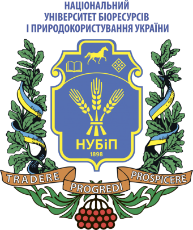 СИЛАБУС ДИСЦИПЛІНИ «Превентивні ветеринарні технології в забезпеченні здоров’я продуктивних тварин»Ступінь вищої освіти – МагістрСпеціальність 211 «Ветеринарна медицина»Освітня програма «Ветеринарна медицина»Рік навчання 1-2, семестр 2-3Форма навчання денна Кількість кредитів ЄКТС  3________Мова викладання українська,____________________Лектор курсуЛитвиненко В.М.Контактна інформація лектора (e-mail) Lytvynenkovm@gmail.com Сторінка курсу в eLearn https://elearn.nubip.edu.ua/course/view.php?id=2681ТемаГодинилекції/лабораторніРезультати навчанняЗавданняОцінювання1 семестр1 семестр1 семестр1 семестр1 семестрЗмістовий модуль 1.  Превентивні заходи при хворобах жуйних та спільних для декількох видів тваринЗмістовий модуль 1.  Превентивні заходи при хворобах жуйних та спільних для декількох видів тваринЗмістовий модуль 1.  Превентивні заходи при хворобах жуйних та спільних для декількох видів тваринЗмістовий модуль 1.  Превентивні заходи при хворобах жуйних та спільних для декількох видів тваринЗмістовий модуль 1.  Превентивні заходи при хворобах жуйних та спільних для декількох видів тваринТема 1. Епізоотологічні особливості, превентивно-профілактичні та протиепізоотичні заходи при туберкульозі тварин2/Знати: -принципи контролю за охороною території України або її окремих регіонів від занесення з територій інших країн збудників заразних хвороб тварин;-організацію і проведення планових діагностичних досліджень і профілактичних обробок проти інфекційних та інвазійних хвороб; -як організовувати і проводити загальнопрофілактичні та специфічні заходи щодо захисту населення від хвороб, спільних для тварин і людей;-існуючи Державні стандарти лабораторної діагностики інфекційних хвороб тварин бактеріальної, мікологічної та вірусної природи;-сучасну динаміку найбільш поширених в Україні інфекційних хвороб тварин.вміти: -моделювати та прогнозувати виникнення і поширення хвороб тварин; -своєчасно визначати прогноз щодо перебігу і закінчення хвороби; -запобігати виникненню ускладнень у тварин при щепленні, -введенні лікарських речовин, сироваток, тканинних препаратів, проведенні масових ветеринарних обробок;-проводити санацію тваринницьких приміщень;-проводити перевірку ветеринарних документів, транспортних засобів, огляд тварин та підконтрольних вантажів, що імпортуються, експортуються, є транзитними чи перевозяться в межах держави; -організовувати і проводити профілактичний карантин;-оформити експертизи при завершенні досліджень;-проводити заходи щодо недопущення зараження фахівців ветеринарної медицини хворобами, спільними для тварин і людей, при виконанні ними комплексу заходів, спрямованих на ліквідацію хвороби та організацію заходів з біобезпеки.Розрізняти епізоотичний стан тваринницьких об’єктів, місцевості, пасовищ, водоймищ та інше.Застосовувати методи моделювання, прогнозування, заходи з біобезпеки та біозахисту в системі протиепізоотичних заходівВикористовувати Законодавство України та Міжнародне право у процесі отримання та нагляду.Проведення лабораторної роботи. Співбесіда.Складання тестів.Виконання самостійної роботи (в.т.ч. в elearn)5Тема 2. Епізоотологічні особливості, превентивно-профілактичні та протиепізоотичні заходи при бруцельозі тварин2/4Знати: -принципи контролю за охороною території України або її окремих регіонів від занесення з територій інших країн збудників заразних хвороб тварин;-організацію і проведення планових діагностичних досліджень і профілактичних обробок проти інфекційних та інвазійних хвороб; -як організовувати і проводити загальнопрофілактичні та специфічні заходи щодо захисту населення від хвороб, спільних для тварин і людей;-існуючи Державні стандарти лабораторної діагностики інфекційних хвороб тварин бактеріальної, мікологічної та вірусної природи;-сучасну динаміку найбільш поширених в Україні інфекційних хвороб тварин.вміти: -моделювати та прогнозувати виникнення і поширення хвороб тварин; -своєчасно визначати прогноз щодо перебігу і закінчення хвороби; -запобігати виникненню ускладнень у тварин при щепленні, -введенні лікарських речовин, сироваток, тканинних препаратів, проведенні масових ветеринарних обробок;-проводити санацію тваринницьких приміщень;-проводити перевірку ветеринарних документів, транспортних засобів, огляд тварин та підконтрольних вантажів, що імпортуються, експортуються, є транзитними чи перевозяться в межах держави; -організовувати і проводити профілактичний карантин;-оформити експертизи при завершенні досліджень;-проводити заходи щодо недопущення зараження фахівців ветеринарної медицини хворобами, спільними для тварин і людей, при виконанні ними комплексу заходів, спрямованих на ліквідацію хвороби та організацію заходів з біобезпеки.Розрізняти епізоотичний стан тваринницьких об’єктів, місцевості, пасовищ, водоймищ та інше.Застосовувати методи моделювання, прогнозування, заходи з біобезпеки та біозахисту в системі протиепізоотичних заходівВикористовувати Законодавство України та Міжнародне право у процесі отримання та нагляду.Проведення лабораторної роботи. Співбесіда.Складання тестів.Виконання самостійної роботи (в.т.ч. в elearn)5Тема 3. Епізоотологічні особливості, превентивно-профілактичних та протиепізоотичні заходів при природно осередкових хворобах на прикладі лептоспірозу жуйних тварин2/4Знати: -принципи контролю за охороною території України або її окремих регіонів від занесення з територій інших країн збудників заразних хвороб тварин;-організацію і проведення планових діагностичних досліджень і профілактичних обробок проти інфекційних та інвазійних хвороб; -як організовувати і проводити загальнопрофілактичні та специфічні заходи щодо захисту населення від хвороб, спільних для тварин і людей;-існуючи Державні стандарти лабораторної діагностики інфекційних хвороб тварин бактеріальної, мікологічної та вірусної природи;-сучасну динаміку найбільш поширених в Україні інфекційних хвороб тварин.вміти: -моделювати та прогнозувати виникнення і поширення хвороб тварин; -своєчасно визначати прогноз щодо перебігу і закінчення хвороби; -запобігати виникненню ускладнень у тварин при щепленні, -введенні лікарських речовин, сироваток, тканинних препаратів, проведенні масових ветеринарних обробок;-проводити санацію тваринницьких приміщень;-проводити перевірку ветеринарних документів, транспортних засобів, огляд тварин та підконтрольних вантажів, що імпортуються, експортуються, є транзитними чи перевозяться в межах держави; -організовувати і проводити профілактичний карантин;-оформити експертизи при завершенні досліджень;-проводити заходи щодо недопущення зараження фахівців ветеринарної медицини хворобами, спільними для тварин і людей, при виконанні ними комплексу заходів, спрямованих на ліквідацію хвороби та організацію заходів з біобезпеки.Розрізняти епізоотичний стан тваринницьких об’єктів, місцевості, пасовищ, водоймищ та інше.Застосовувати методи моделювання, прогнозування, заходи з біобезпеки та біозахисту в системі протиепізоотичних заходівВикористовувати Законодавство України та Міжнародне право у процесі отримання та нагляду.Проведення лабораторної роботи. Співбесіда.Складання тестів.Виконання самостійної роботи (в.т.ч. в elearn)5Тема 4. Превентивно-профілактичні та протиепізоотичні заходи при клостридіозах тварин (ЄМКАР, інфекційна ентеротоксемія овець)2/4Знати: -принципи контролю за охороною території України або її окремих регіонів від занесення з територій інших країн збудників заразних хвороб тварин;-організацію і проведення планових діагностичних досліджень і профілактичних обробок проти інфекційних та інвазійних хвороб; -як організовувати і проводити загальнопрофілактичні та специфічні заходи щодо захисту населення від хвороб, спільних для тварин і людей;-існуючи Державні стандарти лабораторної діагностики інфекційних хвороб тварин бактеріальної, мікологічної та вірусної природи;-сучасну динаміку найбільш поширених в Україні інфекційних хвороб тварин.вміти: -моделювати та прогнозувати виникнення і поширення хвороб тварин; -своєчасно визначати прогноз щодо перебігу і закінчення хвороби; -запобігати виникненню ускладнень у тварин при щепленні, -введенні лікарських речовин, сироваток, тканинних препаратів, проведенні масових ветеринарних обробок;-проводити санацію тваринницьких приміщень;-проводити перевірку ветеринарних документів, транспортних засобів, огляд тварин та підконтрольних вантажів, що імпортуються, експортуються, є транзитними чи перевозяться в межах держави; -організовувати і проводити профілактичний карантин;-оформити експертизи при завершенні досліджень;-проводити заходи щодо недопущення зараження фахівців ветеринарної медицини хворобами, спільними для тварин і людей, при виконанні ними комплексу заходів, спрямованих на ліквідацію хвороби та організацію заходів з біобезпеки.Розрізняти епізоотичний стан тваринницьких об’єктів, місцевості, пасовищ, водоймищ та інше.Застосовувати методи моделювання, прогнозування, заходи з біобезпеки та біозахисту в системі протиепізоотичних заходівВикористовувати Законодавство України та Міжнародне право у процесі отримання та нагляду.Проведення лабораторної роботи. Співбесіда.Складання тестів.Виконання самостійної роботи (в.т.ч. в elearn)5Тема 5. Превентивно-профілактичні та протиепізоотичні заходи при транскордонних захворюваннях жуйних на прикладі ящуру.2/4Знати: -принципи контролю за охороною території України або її окремих регіонів від занесення з територій інших країн збудників заразних хвороб тварин;-організацію і проведення планових діагностичних досліджень і профілактичних обробок проти інфекційних та інвазійних хвороб; -як організовувати і проводити загальнопрофілактичні та специфічні заходи щодо захисту населення від хвороб, спільних для тварин і людей;-існуючи Державні стандарти лабораторної діагностики інфекційних хвороб тварин бактеріальної, мікологічної та вірусної природи;-сучасну динаміку найбільш поширених в Україні інфекційних хвороб тварин.вміти: -моделювати та прогнозувати виникнення і поширення хвороб тварин; -своєчасно визначати прогноз щодо перебігу і закінчення хвороби; -запобігати виникненню ускладнень у тварин при щепленні, -введенні лікарських речовин, сироваток, тканинних препаратів, проведенні масових ветеринарних обробок;-проводити санацію тваринницьких приміщень;-проводити перевірку ветеринарних документів, транспортних засобів, огляд тварин та підконтрольних вантажів, що імпортуються, експортуються, є транзитними чи перевозяться в межах держави; -організовувати і проводити профілактичний карантин;-оформити експертизи при завершенні досліджень;-проводити заходи щодо недопущення зараження фахівців ветеринарної медицини хворобами, спільними для тварин і людей, при виконанні ними комплексу заходів, спрямованих на ліквідацію хвороби та організацію заходів з біобезпеки.Розрізняти епізоотичний стан тваринницьких об’єктів, місцевості, пасовищ, водоймищ та інше.Застосовувати методи моделювання, прогнозування, заходи з біобезпеки та біозахисту в системі протиепізоотичних заходівВикористовувати Законодавство України та Міжнародне право у процесі отримання та нагляду.Проведення лабораторної роботи. Співбесіда.Складання тестів.Виконання самостійної роботи (в.т.ч. в elearn)5Тема 6.  Емерджентні хвороби жуйних та особливості заходів профілактики і боротьби з ними. Карантинні хвороби за МЕБ та особливості проведення профілактичних та протиепізоотичних заходів в сучасних умовах на прикладі нодулярного дерматиту великої рогатої худоби.2/4Знати: -принципи контролю за охороною території України або її окремих регіонів від занесення з територій інших країн збудників заразних хвороб тварин;-організацію і проведення планових діагностичних досліджень і профілактичних обробок проти інфекційних та інвазійних хвороб; -як організовувати і проводити загальнопрофілактичні та специфічні заходи щодо захисту населення від хвороб, спільних для тварин і людей;-існуючи Державні стандарти лабораторної діагностики інфекційних хвороб тварин бактеріальної, мікологічної та вірусної природи;-сучасну динаміку найбільш поширених в Україні інфекційних хвороб тварин.вміти: -моделювати та прогнозувати виникнення і поширення хвороб тварин; -своєчасно визначати прогноз щодо перебігу і закінчення хвороби; -запобігати виникненню ускладнень у тварин при щепленні, -введенні лікарських речовин, сироваток, тканинних препаратів, проведенні масових ветеринарних обробок;-проводити санацію тваринницьких приміщень;-проводити перевірку ветеринарних документів, транспортних засобів, огляд тварин та підконтрольних вантажів, що імпортуються, експортуються, є транзитними чи перевозяться в межах держави; -організовувати і проводити профілактичний карантин;-оформити експертизи при завершенні досліджень;-проводити заходи щодо недопущення зараження фахівців ветеринарної медицини хворобами, спільними для тварин і людей, при виконанні ними комплексу заходів, спрямованих на ліквідацію хвороби та організацію заходів з біобезпеки.Розрізняти епізоотичний стан тваринницьких об’єктів, місцевості, пасовищ, водоймищ та інше.Застосовувати методи моделювання, прогнозування, заходи з біобезпеки та біозахисту в системі протиепізоотичних заходівВикористовувати Законодавство України та Міжнародне право у процесі отримання та нагляду.Проведення лабораторної роботи. Співбесіда.Складання тестів.Виконання самостійної роботи (в.т.ч. в elearn)5Тема 7.  Епізоотична ситуація класичної чуми свиней та африканської чуми свиней у світі, особливості їх діагностики та ліквідації2/4Знати: -принципи контролю за охороною території України або її окремих регіонів від занесення з територій інших країн збудників заразних хвороб тварин;-організацію і проведення планових діагностичних досліджень і профілактичних обробок проти інфекційних та інвазійних хвороб; -як організовувати і проводити загальнопрофілактичні та специфічні заходи щодо захисту населення від хвороб, спільних для тварин і людей;-існуючи Державні стандарти лабораторної діагностики інфекційних хвороб тварин бактеріальної, мікологічної та вірусної природи;-сучасну динаміку найбільш поширених в Україні інфекційних хвороб тварин.вміти: -моделювати та прогнозувати виникнення і поширення хвороб тварин; -своєчасно визначати прогноз щодо перебігу і закінчення хвороби; -запобігати виникненню ускладнень у тварин при щепленні, -введенні лікарських речовин, сироваток, тканинних препаратів, проведенні масових ветеринарних обробок;-проводити санацію тваринницьких приміщень;-проводити перевірку ветеринарних документів, транспортних засобів, огляд тварин та підконтрольних вантажів, що імпортуються, експортуються, є транзитними чи перевозяться в межах держави; -організовувати і проводити профілактичний карантин;-оформити експертизи при завершенні досліджень;-проводити заходи щодо недопущення зараження фахівців ветеринарної медицини хворобами, спільними для тварин і людей, при виконанні ними комплексу заходів, спрямованих на ліквідацію хвороби та організацію заходів з біобезпеки.Розрізняти епізоотичний стан тваринницьких об’єктів, місцевості, пасовищ, водоймищ та інше.Застосовувати методи моделювання, прогнозування, заходи з біобезпеки та біозахисту в системі протиепізоотичних заходівВикористовувати Законодавство України та Міжнародне право у процесі отримання та нагляду.Проведення лабораторної роботи. Співбесіда.Складання тестів.Виконання самостійної роботи (в.т.ч. в elearn)5Тема 8. Епізоотологічні особливості, превентивно-профілактичні та протиепізоотичні заходи при хворобах, що вражають статеву систему тварин (хламідіоз тварин)1/4Знати: -принципи контролю за охороною території України або її окремих регіонів від занесення з територій інших країн збудників заразних хвороб тварин;-організацію і проведення планових діагностичних досліджень і профілактичних обробок проти інфекційних та інвазійних хвороб; -як організовувати і проводити загальнопрофілактичні та специфічні заходи щодо захисту населення від хвороб, спільних для тварин і людей;-існуючи Державні стандарти лабораторної діагностики інфекційних хвороб тварин бактеріальної, мікологічної та вірусної природи;-сучасну динаміку найбільш поширених в Україні інфекційних хвороб тварин.вміти: -моделювати та прогнозувати виникнення і поширення хвороб тварин; -своєчасно визначати прогноз щодо перебігу і закінчення хвороби; -запобігати виникненню ускладнень у тварин при щепленні, -введенні лікарських речовин, сироваток, тканинних препаратів, проведенні масових ветеринарних обробок;-проводити санацію тваринницьких приміщень;-проводити перевірку ветеринарних документів, транспортних засобів, огляд тварин та підконтрольних вантажів, що імпортуються, експортуються, є транзитними чи перевозяться в межах держави; -організовувати і проводити профілактичний карантин;-оформити експертизи при завершенні досліджень;-проводити заходи щодо недопущення зараження фахівців ветеринарної медицини хворобами, спільними для тварин і людей, при виконанні ними комплексу заходів, спрямованих на ліквідацію хвороби та організацію заходів з біобезпеки.Розрізняти епізоотичний стан тваринницьких об’єктів, місцевості, пасовищ, водоймищ та інше.Застосовувати методи моделювання, прогнозування, заходи з біобезпеки та біозахисту в системі протиепізоотичних заходівВикористовувати Законодавство України та Міжнародне право у процесі отримання та нагляду.Проведення лабораторної роботи. Співбесіда.Складання тестів.Виконання самостійної роботи (в.т.ч. в elearn)5Разом за змістовим модулем 115/30Знати: -принципи контролю за охороною території України або її окремих регіонів від занесення з територій інших країн збудників заразних хвороб тварин;-організацію і проведення планових діагностичних досліджень і профілактичних обробок проти інфекційних та інвазійних хвороб; -як організовувати і проводити загальнопрофілактичні та специфічні заходи щодо захисту населення від хвороб, спільних для тварин і людей;-існуючи Державні стандарти лабораторної діагностики інфекційних хвороб тварин бактеріальної, мікологічної та вірусної природи;-сучасну динаміку найбільш поширених в Україні інфекційних хвороб тварин.вміти: -моделювати та прогнозувати виникнення і поширення хвороб тварин; -своєчасно визначати прогноз щодо перебігу і закінчення хвороби; -запобігати виникненню ускладнень у тварин при щепленні, -введенні лікарських речовин, сироваток, тканинних препаратів, проведенні масових ветеринарних обробок;-проводити санацію тваринницьких приміщень;-проводити перевірку ветеринарних документів, транспортних засобів, огляд тварин та підконтрольних вантажів, що імпортуються, експортуються, є транзитними чи перевозяться в межах держави; -організовувати і проводити профілактичний карантин;-оформити експертизи при завершенні досліджень;-проводити заходи щодо недопущення зараження фахівців ветеринарної медицини хворобами, спільними для тварин і людей, при виконанні ними комплексу заходів, спрямованих на ліквідацію хвороби та організацію заходів з біобезпеки.Розрізняти епізоотичний стан тваринницьких об’єктів, місцевості, пасовищ, водоймищ та інше.Застосовувати методи моделювання, прогнозування, заходи з біобезпеки та біозахисту в системі протиепізоотичних заходівВикористовувати Законодавство України та Міжнародне право у процесі отримання та нагляду.Проведення лабораторної роботи. Співбесіда.Складання тестів.Виконання самостійної роботи (в.т.ч. в elearn)70ЕкзаменЗнати: -принципи контролю за охороною території України або її окремих регіонів від занесення з територій інших країн збудників заразних хвороб тварин;-організацію і проведення планових діагностичних досліджень і профілактичних обробок проти інфекційних та інвазійних хвороб; -як організовувати і проводити загальнопрофілактичні та специфічні заходи щодо захисту населення від хвороб, спільних для тварин і людей;-існуючи Державні стандарти лабораторної діагностики інфекційних хвороб тварин бактеріальної, мікологічної та вірусної природи;-сучасну динаміку найбільш поширених в Україні інфекційних хвороб тварин.вміти: -моделювати та прогнозувати виникнення і поширення хвороб тварин; -своєчасно визначати прогноз щодо перебігу і закінчення хвороби; -запобігати виникненню ускладнень у тварин при щепленні, -введенні лікарських речовин, сироваток, тканинних препаратів, проведенні масових ветеринарних обробок;-проводити санацію тваринницьких приміщень;-проводити перевірку ветеринарних документів, транспортних засобів, огляд тварин та підконтрольних вантажів, що імпортуються, експортуються, є транзитними чи перевозяться в межах держави; -організовувати і проводити профілактичний карантин;-оформити експертизи при завершенні досліджень;-проводити заходи щодо недопущення зараження фахівців ветеринарної медицини хворобами, спільними для тварин і людей, при виконанні ними комплексу заходів, спрямованих на ліквідацію хвороби та організацію заходів з біобезпеки.Розрізняти епізоотичний стан тваринницьких об’єктів, місцевості, пасовищ, водоймищ та інше.Застосовувати методи моделювання, прогнозування, заходи з біобезпеки та біозахисту в системі протиепізоотичних заходівВикористовувати Законодавство України та Міжнародне право у процесі отримання та нагляду.Проведення лабораторної роботи. Співбесіда.Складання тестів.Виконання самостійної роботи (в.т.ч. в elearn)30Всього за 1 семестр75Знати: -принципи контролю за охороною території України або її окремих регіонів від занесення з територій інших країн збудників заразних хвороб тварин;-організацію і проведення планових діагностичних досліджень і профілактичних обробок проти інфекційних та інвазійних хвороб; -як організовувати і проводити загальнопрофілактичні та специфічні заходи щодо захисту населення від хвороб, спільних для тварин і людей;-існуючи Державні стандарти лабораторної діагностики інфекційних хвороб тварин бактеріальної, мікологічної та вірусної природи;-сучасну динаміку найбільш поширених в Україні інфекційних хвороб тварин.вміти: -моделювати та прогнозувати виникнення і поширення хвороб тварин; -своєчасно визначати прогноз щодо перебігу і закінчення хвороби; -запобігати виникненню ускладнень у тварин при щепленні, -введенні лікарських речовин, сироваток, тканинних препаратів, проведенні масових ветеринарних обробок;-проводити санацію тваринницьких приміщень;-проводити перевірку ветеринарних документів, транспортних засобів, огляд тварин та підконтрольних вантажів, що імпортуються, експортуються, є транзитними чи перевозяться в межах держави; -організовувати і проводити профілактичний карантин;-оформити експертизи при завершенні досліджень;-проводити заходи щодо недопущення зараження фахівців ветеринарної медицини хворобами, спільними для тварин і людей, при виконанні ними комплексу заходів, спрямованих на ліквідацію хвороби та організацію заходів з біобезпеки.Розрізняти епізоотичний стан тваринницьких об’єктів, місцевості, пасовищ, водоймищ та інше.Застосовувати методи моделювання, прогнозування, заходи з біобезпеки та біозахисту в системі протиепізоотичних заходівВикористовувати Законодавство України та Міжнародне право у процесі отримання та нагляду.Проведення лабораторної роботи. Співбесіда.Складання тестів.Виконання самостійної роботи (в.т.ч. в elearn)100Змістовий модуль 2. Превентивні заходи за інфекційних хвороб свиней, птахів та бджілЗмістовий модуль 2. Превентивні заходи за інфекційних хвороб свиней, птахів та бджілЗнати: -принципи контролю за охороною території України або її окремих регіонів від занесення з територій інших країн збудників заразних хвороб тварин;-організацію і проведення планових діагностичних досліджень і профілактичних обробок проти інфекційних та інвазійних хвороб; -як організовувати і проводити загальнопрофілактичні та специфічні заходи щодо захисту населення від хвороб, спільних для тварин і людей;-існуючи Державні стандарти лабораторної діагностики інфекційних хвороб тварин бактеріальної, мікологічної та вірусної природи;-сучасну динаміку найбільш поширених в Україні інфекційних хвороб тварин.вміти: -моделювати та прогнозувати виникнення і поширення хвороб тварин; -своєчасно визначати прогноз щодо перебігу і закінчення хвороби; -запобігати виникненню ускладнень у тварин при щепленні, -введенні лікарських речовин, сироваток, тканинних препаратів, проведенні масових ветеринарних обробок;-проводити санацію тваринницьких приміщень;-проводити перевірку ветеринарних документів, транспортних засобів, огляд тварин та підконтрольних вантажів, що імпортуються, експортуються, є транзитними чи перевозяться в межах держави; -організовувати і проводити профілактичний карантин;-оформити експертизи при завершенні досліджень;-проводити заходи щодо недопущення зараження фахівців ветеринарної медицини хворобами, спільними для тварин і людей, при виконанні ними комплексу заходів, спрямованих на ліквідацію хвороби та організацію заходів з біобезпеки.Розрізняти епізоотичний стан тваринницьких об’єктів, місцевості, пасовищ, водоймищ та інше.Застосовувати методи моделювання, прогнозування, заходи з біобезпеки та біозахисту в системі протиепізоотичних заходівВикористовувати Законодавство України та Міжнародне право у процесі отримання та нагляду.Проведення лабораторної роботи. Співбесіда.Складання тестів.Виконання самостійної роботи (в.т.ч. в elearn)Тема 9. Грип тварин особливості та ризики впливу на епідемічну ситуацію у Світі, та превентивні заходи з його виникнення в Україні.2/4Знати: -принципи контролю за охороною території України або її окремих регіонів від занесення з територій інших країн збудників заразних хвороб тварин;-організацію і проведення планових діагностичних досліджень і профілактичних обробок проти інфекційних та інвазійних хвороб; -як організовувати і проводити загальнопрофілактичні та специфічні заходи щодо захисту населення від хвороб, спільних для тварин і людей;-існуючи Державні стандарти лабораторної діагностики інфекційних хвороб тварин бактеріальної, мікологічної та вірусної природи;-сучасну динаміку найбільш поширених в Україні інфекційних хвороб тварин.вміти: -моделювати та прогнозувати виникнення і поширення хвороб тварин; -своєчасно визначати прогноз щодо перебігу і закінчення хвороби; -запобігати виникненню ускладнень у тварин при щепленні, -введенні лікарських речовин, сироваток, тканинних препаратів, проведенні масових ветеринарних обробок;-проводити санацію тваринницьких приміщень;-проводити перевірку ветеринарних документів, транспортних засобів, огляд тварин та підконтрольних вантажів, що імпортуються, експортуються, є транзитними чи перевозяться в межах держави; -організовувати і проводити профілактичний карантин;-оформити експертизи при завершенні досліджень;-проводити заходи щодо недопущення зараження фахівців ветеринарної медицини хворобами, спільними для тварин і людей, при виконанні ними комплексу заходів, спрямованих на ліквідацію хвороби та організацію заходів з біобезпеки.Розрізняти епізоотичний стан тваринницьких об’єктів, місцевості, пасовищ, водоймищ та інше.Застосовувати методи моделювання, прогнозування, заходи з біобезпеки та біозахисту в системі протиепізоотичних заходівВикористовувати Законодавство України та Міжнародне право у процесі отримання та нагляду.Проведення лабораторної роботи. Співбесіда.Складання тестів.Виконання самостійної роботи (в.т.ч. в elearn)5Тема 10. Особливості встановлення діагнозу, епізоотичного перебігу та заходів профілактики з транскордонних хвороб на прикладі Ньюкаслської хвороби2/4Знати: -принципи контролю за охороною території України або її окремих регіонів від занесення з територій інших країн збудників заразних хвороб тварин;-організацію і проведення планових діагностичних досліджень і профілактичних обробок проти інфекційних та інвазійних хвороб; -як організовувати і проводити загальнопрофілактичні та специфічні заходи щодо захисту населення від хвороб, спільних для тварин і людей;-існуючи Державні стандарти лабораторної діагностики інфекційних хвороб тварин бактеріальної, мікологічної та вірусної природи;-сучасну динаміку найбільш поширених в Україні інфекційних хвороб тварин.вміти: -моделювати та прогнозувати виникнення і поширення хвороб тварин; -своєчасно визначати прогноз щодо перебігу і закінчення хвороби; -запобігати виникненню ускладнень у тварин при щепленні, -введенні лікарських речовин, сироваток, тканинних препаратів, проведенні масових ветеринарних обробок;-проводити санацію тваринницьких приміщень;-проводити перевірку ветеринарних документів, транспортних засобів, огляд тварин та підконтрольних вантажів, що імпортуються, експортуються, є транзитними чи перевозяться в межах держави; -організовувати і проводити профілактичний карантин;-оформити експертизи при завершенні досліджень;-проводити заходи щодо недопущення зараження фахівців ветеринарної медицини хворобами, спільними для тварин і людей, при виконанні ними комплексу заходів, спрямованих на ліквідацію хвороби та організацію заходів з біобезпеки.Розрізняти епізоотичний стан тваринницьких об’єктів, місцевості, пасовищ, водоймищ та інше.Застосовувати методи моделювання, прогнозування, заходи з біобезпеки та біозахисту в системі протиепізоотичних заходівВикористовувати Законодавство України та Міжнародне право у процесі отримання та нагляду.Проведення лабораторної роботи. Співбесіда.Складання тестів.Виконання самостійної роботи (в.т.ч. в elearn)5Тема 11. Хвороба Гамборо первентивно-профілактичні заходи.2/4Знати: -принципи контролю за охороною території України або її окремих регіонів від занесення з територій інших країн збудників заразних хвороб тварин;-організацію і проведення планових діагностичних досліджень і профілактичних обробок проти інфекційних та інвазійних хвороб; -як організовувати і проводити загальнопрофілактичні та специфічні заходи щодо захисту населення від хвороб, спільних для тварин і людей;-існуючи Державні стандарти лабораторної діагностики інфекційних хвороб тварин бактеріальної, мікологічної та вірусної природи;-сучасну динаміку найбільш поширених в Україні інфекційних хвороб тварин.вміти: -моделювати та прогнозувати виникнення і поширення хвороб тварин; -своєчасно визначати прогноз щодо перебігу і закінчення хвороби; -запобігати виникненню ускладнень у тварин при щепленні, -введенні лікарських речовин, сироваток, тканинних препаратів, проведенні масових ветеринарних обробок;-проводити санацію тваринницьких приміщень;-проводити перевірку ветеринарних документів, транспортних засобів, огляд тварин та підконтрольних вантажів, що імпортуються, експортуються, є транзитними чи перевозяться в межах держави; -організовувати і проводити профілактичний карантин;-оформити експертизи при завершенні досліджень;-проводити заходи щодо недопущення зараження фахівців ветеринарної медицини хворобами, спільними для тварин і людей, при виконанні ними комплексу заходів, спрямованих на ліквідацію хвороби та організацію заходів з біобезпеки.Розрізняти епізоотичний стан тваринницьких об’єктів, місцевості, пасовищ, водоймищ та інше.Застосовувати методи моделювання, прогнозування, заходи з біобезпеки та біозахисту в системі протиепізоотичних заходівВикористовувати Законодавство України та Міжнародне право у процесі отримання та нагляду.Проведення лабораторної роботи. Співбесіда.Складання тестів.Виконання самостійної роботи (в.т.ч. в elearn)5Тема 12. Сучасні підходи з  профілактики захворювань бджіл2/4Знати: -принципи контролю за охороною території України або її окремих регіонів від занесення з територій інших країн збудників заразних хвороб тварин;-організацію і проведення планових діагностичних досліджень і профілактичних обробок проти інфекційних та інвазійних хвороб; -як організовувати і проводити загальнопрофілактичні та специфічні заходи щодо захисту населення від хвороб, спільних для тварин і людей;-існуючи Державні стандарти лабораторної діагностики інфекційних хвороб тварин бактеріальної, мікологічної та вірусної природи;-сучасну динаміку найбільш поширених в Україні інфекційних хвороб тварин.вміти: -моделювати та прогнозувати виникнення і поширення хвороб тварин; -своєчасно визначати прогноз щодо перебігу і закінчення хвороби; -запобігати виникненню ускладнень у тварин при щепленні, -введенні лікарських речовин, сироваток, тканинних препаратів, проведенні масових ветеринарних обробок;-проводити санацію тваринницьких приміщень;-проводити перевірку ветеринарних документів, транспортних засобів, огляд тварин та підконтрольних вантажів, що імпортуються, експортуються, є транзитними чи перевозяться в межах держави; -організовувати і проводити профілактичний карантин;-оформити експертизи при завершенні досліджень;-проводити заходи щодо недопущення зараження фахівців ветеринарної медицини хворобами, спільними для тварин і людей, при виконанні ними комплексу заходів, спрямованих на ліквідацію хвороби та організацію заходів з біобезпеки.Розрізняти епізоотичний стан тваринницьких об’єктів, місцевості, пасовищ, водоймищ та інше.Застосовувати методи моделювання, прогнозування, заходи з біобезпеки та біозахисту в системі протиепізоотичних заходівВикористовувати Законодавство України та Міжнародне право у процесі отримання та нагляду.Проведення лабораторної роботи. Співбесіда.Складання тестів.Виконання самостійної роботи (в.т.ч. в elearn)5Разом за змістовим модулем 28/16Знати: -принципи контролю за охороною території України або її окремих регіонів від занесення з територій інших країн збудників заразних хвороб тварин;-організацію і проведення планових діагностичних досліджень і профілактичних обробок проти інфекційних та інвазійних хвороб; -як організовувати і проводити загальнопрофілактичні та специфічні заходи щодо захисту населення від хвороб, спільних для тварин і людей;-існуючи Державні стандарти лабораторної діагностики інфекційних хвороб тварин бактеріальної, мікологічної та вірусної природи;-сучасну динаміку найбільш поширених в Україні інфекційних хвороб тварин.вміти: -моделювати та прогнозувати виникнення і поширення хвороб тварин; -своєчасно визначати прогноз щодо перебігу і закінчення хвороби; -запобігати виникненню ускладнень у тварин при щепленні, -введенні лікарських речовин, сироваток, тканинних препаратів, проведенні масових ветеринарних обробок;-проводити санацію тваринницьких приміщень;-проводити перевірку ветеринарних документів, транспортних засобів, огляд тварин та підконтрольних вантажів, що імпортуються, експортуються, є транзитними чи перевозяться в межах держави; -організовувати і проводити профілактичний карантин;-оформити експертизи при завершенні досліджень;-проводити заходи щодо недопущення зараження фахівців ветеринарної медицини хворобами, спільними для тварин і людей, при виконанні ними комплексу заходів, спрямованих на ліквідацію хвороби та організацію заходів з біобезпеки.Розрізняти епізоотичний стан тваринницьких об’єктів, місцевості, пасовищ, водоймищ та інше.Застосовувати методи моделювання, прогнозування, заходи з біобезпеки та біозахисту в системі протиепізоотичних заходівВикористовувати Законодавство України та Міжнародне право у процесі отримання та нагляду.Проведення лабораторної роботи. Співбесіда.Складання тестів.Виконання самостійної роботи (в.т.ч. в elearn)70ЕкзаменЗнати: -принципи контролю за охороною території України або її окремих регіонів від занесення з територій інших країн збудників заразних хвороб тварин;-організацію і проведення планових діагностичних досліджень і профілактичних обробок проти інфекційних та інвазійних хвороб; -як організовувати і проводити загальнопрофілактичні та специфічні заходи щодо захисту населення від хвороб, спільних для тварин і людей;-існуючи Державні стандарти лабораторної діагностики інфекційних хвороб тварин бактеріальної, мікологічної та вірусної природи;-сучасну динаміку найбільш поширених в Україні інфекційних хвороб тварин.вміти: -моделювати та прогнозувати виникнення і поширення хвороб тварин; -своєчасно визначати прогноз щодо перебігу і закінчення хвороби; -запобігати виникненню ускладнень у тварин при щепленні, -введенні лікарських речовин, сироваток, тканинних препаратів, проведенні масових ветеринарних обробок;-проводити санацію тваринницьких приміщень;-проводити перевірку ветеринарних документів, транспортних засобів, огляд тварин та підконтрольних вантажів, що імпортуються, експортуються, є транзитними чи перевозяться в межах держави; -організовувати і проводити профілактичний карантин;-оформити експертизи при завершенні досліджень;-проводити заходи щодо недопущення зараження фахівців ветеринарної медицини хворобами, спільними для тварин і людей, при виконанні ними комплексу заходів, спрямованих на ліквідацію хвороби та організацію заходів з біобезпеки.Розрізняти епізоотичний стан тваринницьких об’єктів, місцевості, пасовищ, водоймищ та інше.Застосовувати методи моделювання, прогнозування, заходи з біобезпеки та біозахисту в системі протиепізоотичних заходівВикористовувати Законодавство України та Міжнародне право у процесі отримання та нагляду.Проведення лабораторної роботи. Співбесіда.Складання тестів.Виконання самостійної роботи (в.т.ч. в elearn)30Всього57Знати: -принципи контролю за охороною території України або її окремих регіонів від занесення з територій інших країн збудників заразних хвороб тварин;-організацію і проведення планових діагностичних досліджень і профілактичних обробок проти інфекційних та інвазійних хвороб; -як організовувати і проводити загальнопрофілактичні та специфічні заходи щодо захисту населення від хвороб, спільних для тварин і людей;-існуючи Державні стандарти лабораторної діагностики інфекційних хвороб тварин бактеріальної, мікологічної та вірусної природи;-сучасну динаміку найбільш поширених в Україні інфекційних хвороб тварин.вміти: -моделювати та прогнозувати виникнення і поширення хвороб тварин; -своєчасно визначати прогноз щодо перебігу і закінчення хвороби; -запобігати виникненню ускладнень у тварин при щепленні, -введенні лікарських речовин, сироваток, тканинних препаратів, проведенні масових ветеринарних обробок;-проводити санацію тваринницьких приміщень;-проводити перевірку ветеринарних документів, транспортних засобів, огляд тварин та підконтрольних вантажів, що імпортуються, експортуються, є транзитними чи перевозяться в межах держави; -організовувати і проводити профілактичний карантин;-оформити експертизи при завершенні досліджень;-проводити заходи щодо недопущення зараження фахівців ветеринарної медицини хворобами, спільними для тварин і людей, при виконанні ними комплексу заходів, спрямованих на ліквідацію хвороби та організацію заходів з біобезпеки.Розрізняти епізоотичний стан тваринницьких об’єктів, місцевості, пасовищ, водоймищ та інше.Застосовувати методи моделювання, прогнозування, заходи з біобезпеки та біозахисту в системі протиепізоотичних заходівВикористовувати Законодавство України та Міжнародне право у процесі отримання та нагляду.Проведення лабораторної роботи. Співбесіда.Складання тестів.Виконання самостійної роботи (в.т.ч. в elearn)10070Всього за курс13230 100Політика щодо дедлайнів та перескладання:Роботи, які здаються із порушенням термінів без поважних причин, оцінюються на нижчу оцінку. Перескладання модулів відбувається із дозволу лектора за наявності поважних причин. Політика щодо академічної доброчесності:Списування під час контрольних робіт та екзаменів заборонені. Лабораторні і самостійні роботи та завдання, повинні мати коректні текстові посилання на використану літературуПолітика щодо відвідування:Відвідування занять є обов’язковим. За об’єктивних причин навчання може відбуватись індивідуально (в он-лайн формі за погодженням із деканом факультету)Рейтинг студента, балиОцінка національна за результати складання екзаменів заліківОцінка національна за результати складання екзаменів заліківРейтинг студента, балиекзаменівзаліків90-100відміннозараховано74-89добрезараховано60-73задовільнозараховано0-59незадовільноне зараховано